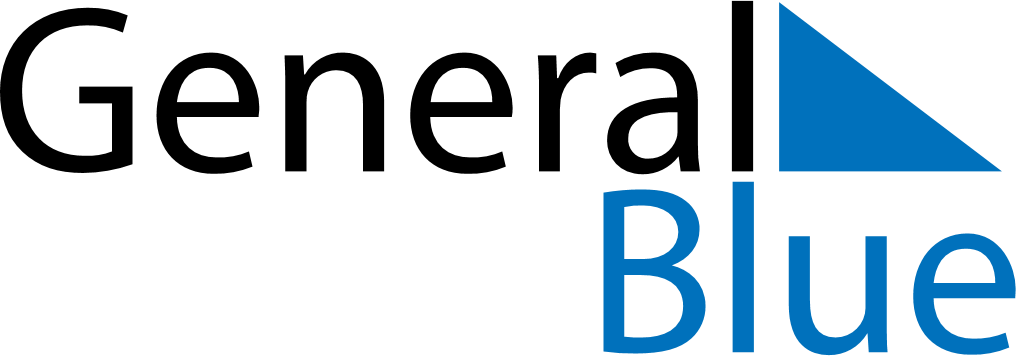 June 2028June 2028June 2028June 2028June 2028June 2028UkraineUkraineUkraineUkraineUkraineUkraineMondayTuesdayWednesdayThursdayFridaySaturdaySunday1234Pentecost567891011Pentecost12131415161718192021222324252627282930Constitution DayNOTES